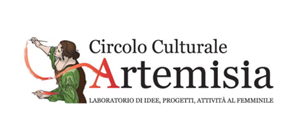 OBBLIGO DI TRASPARENZA AI  SENSI DELLA LEGGE 124/16*** Si precisa che il contributo di 6500 € è stato assegnato ad Artemisia come Associazione referente dell’intera rassegna in Auditorium, comprendente 12 iniziative di 8 Associazioni partecipanti.AssociazioneSoggetto eroganteSomma incassataData incassoCausaleCircolo Culturale ArtemisiaVia Repubblica , 32 – SassuoloC.F. 93026600366Comune di Sassuolo1600,005/02/2019Giornata contro la violenza sulle donne 2018Circolo Culturale ArtemisiaVia Repubblica , 32 – SassuoloC.F. 93026600366Comune di Sassuolo 300,0027/04/2019Spettacolo Giorno Della Memoria 2019Circolo Culturale ArtemisiaVia Repubblica , 32 – SassuoloC.F. 93026600366Comune di Sassuolo5220,0029/05/2019Mostra fotografica “Sedicidonna”Associazione referente della rassegnaComune di Sassuolo6500,0001/08/19Primavera in Auditorium 2019 ***Comune di Sassuolo2460,0013/09/2019Spettacolo Villa Giacobazzi – Ragazze RibelliComune di Sassuolo3066,0013/09/2019SanMichelEstate 2019 – Spettacolo teatrale in dialetto e spettacolo musicale “Follie d’operetta”TOTALE19146